Publicado en  el 22/07/2016 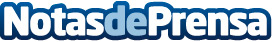 La Unión Europea debate sobre el trato que recibe China en las investigaciones antidumpingEl Colegio de Comisarios ha debatido recientemente las implicaciones políticas, económicas y jurídicas que conlleva la expiración, el 11 de diciembre de 2016, de una serie de disposiciones del Protocolo de Adhesión de China a la Organización Mundial del Comercio (OMC), y qué consecuencias puede tenerDatos de contacto:Nota de prensa publicada en: https://www.notasdeprensa.es/la-union-europea-debate-sobre-el-trato-que Categorias: Internacional Finanzas http://www.notasdeprensa.es